	   Vyvesené dňa: 01.07.2016        Zvesené dňa: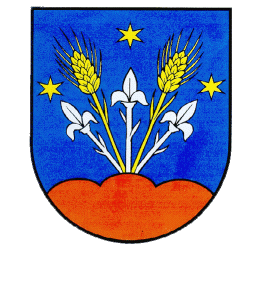 Mgr. Milan FRIČ	starosta obceOBEC LIPTOVSKÉ SLIAČE DODATOK č. 1/2016 k Všeobecne záväznému nariadeniuč. 1/2015o podmienkach predaja výrobkov a poskytovania služieb na trhových miestachna území Obce Liptovské SliačeDátum schválenia: 30.06.2016Dátum účinnosti:    15.07.2016Dodatok č. 1/2016 kVšeobecne záväznému nariadeniu Obce Liptovské Sliačeč. 1/2015o podmienkach predaja výrobkov a poskytovania služieb na trhových miestachna území Obce Liptovské SliačeObecné zastupiteľstvo Obce Liptovské Sliače sa v zmysle ustanovenia § 6 ods. 1 zákona č. 369/1990 Zb. o obecnom zriadení v znení neskorších predpisov  uznieslo na tomto Dodatku č. 1/2016 k všeobecne záväznému nariadeniuVZN č. 1/2015o podmienkach predaja výrobkov a poskytovania služieb na trhových miestach na území Obce Liptovské Sliačezo dňa 26.02.2015 sa mení a dopĺňa nasledovne:do preambuly sa pred slová „v y d á v a toto všeobecne záväzné nariadenie“ pridáva text „a podľa zákona č. 332/2015 Z.z. z 12. novembra 2015, ktorým sa mení a dopĺňa zákon č. 178/1998 Z.z. o podmienkach predaja výrobkov a poskytovania služieb na trhových miestach a o zmene a doplnení zákona č. 455/1991 Zb. o živnostenskom podnikaní (živnostenský zákon) v znení neskorších predpisov v znení neskorších predpisov“Záverečné ustanovenieNávrh  tohto Dodatku č.1/2016 k VZN  bol  zverejnený  na  úradnej  tabuli  obce  a na  internetovej stránke  obce  od  15.6.2016  do  29.6.2016.Tento Dodatok č. 1/2016 k VZN bol schválený Obecným zastupiteľstvom v Liptovských Sliačoch  dňa 30.6.2016, uznesením č 56/13/2016.Tento Dodatok k všeobecne záväznému nariadeniu nadobúda účinnosť dňa 15.7.2016. Prijatý Dodatok č. 1/2016 k všeobecne záväznému nariadeniu č. 1/2015 bol zverejnený na úradnej tabuli obce a na internetovej stránke obce dňa 01.07.2016Zmeny  a doplnky  tohto  Dodatku VZN  schvaľuje   Obecné  zastupiteľstvo v Liptovských Sliačoch 3/5 väčšinou  prítomných  poslancov. V Liptovských Sliačoch dňa 30.06.2016                         Mgr. Milan FRIČ   starosta obceVyvesené na úradnej tabuli dňa 01.07.2016Zvesené z úradnej tabule dňa 